The Gingerbread House SongKyle Harrington 2013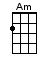 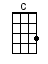 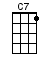 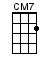 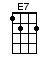 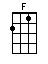 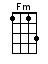 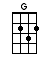 INTRO:  / 1 2 3 4 /[C] / [E7] / [Am] / [F][Fm] /[C] / [E7] / [Am][G] / [F] / [G] /[C] I want to live in a [E7] gingerbread houseWith a [Am] candy cane fence to keep [F] gummi bears [Fm] outWith a [C] hot chocolate hot tub that [E7] steams year roundAnd [Am] shiny sugar snow that covers [F] all the [Fm] ground, oh-oh-oh-oh[C] I want to live in a [E7] gingerbread houseWhere it’s [Am] Christmas [G] every [F] day [G]Light [C] up, the [E7] gumdrop lightsOn the [Am] M & M cobblestones [F] all through the [Fm] nightAnd [C] check, the vanilla [E7] wafer-shaped cones‘Cause [Am] Santa and his reindeers are [F] all gonna [Fm] call, oh-oh-oh-oh[C] I want to live in a [E7] gingerbread houseWhere it’s [Am] Christmas [G] every [F] day [G]BRIDGE:And [F] all this powdered [G] sugar [C] snow [C7][F] Guess there’s no-[G]where to [C] go-o, oh-oh-[C7]ohIf [F] you would squeeze me [G] like a marshmal-[C]low [C7]And [F] never ever ever [G] ever ever ever[F] Ever ever let me [G] go, oh![C] I want to live in a [E7] gingerbread houseWith [Am] maple syrup streams under [F] winter-mint [Fm] treesWith [C] popcorn snowmen and [E7] pretzel-stick skisAnd [Am] holly berry hills, you know that’s [F] all I [Fm] need, oh-oh-oh-ohCHORUS:[C] I want to live in a [E7] gingerbread houseWhere it’s [Am] Christmas [G] every [F] dayWhere it’s [Am] Christmas [G] every [F] dayWhere it’s [Am] Christmas [G] every[C]             [E7] day         [Am]      <slow> [Fm]          [Cmaj7]A|-------3---------|-------2---------|-------0---------|-------3-s10-7---|-2E|-----0-----0-----|-----0-----0-----|-----0-----0-----|-----1-----------|-0C|---0---------0---|---2---------2---|---0---------0---|---0-------------|-0G|-0-------------0-|-1-------------1-|-2-------------2-|-1-------------0-|-0 | 1 + 2 + 3 + 4 + | 1 + 2 + 3 + 4 + | 1 + 2 + 3 + 4 + | 1 + 2 + 3 + 4 + | www.bytownukulele.ca